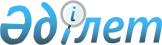 О реализации Указа Президента Республики Казахстан от 10 декабря 1997 г. N 3790 "Об объявлении 1998 года Годом народного единства и национальной истории"Постановление Правительства Республики Казахстан от 30 декабря 1997 г. N 1869

      В соответствии с Указом Президента Республики Казахстан от 10 декабря 1997 г. N 3790 U973790_ "Об объявлении 1998 года Годом народного единства и национальной истории" Правительство Республики Казахстан ПОСТАНОВЛЯЕТ: 

      1. Образовать Государственную комиссию по проведению Года народного единства и национальной истории (далее - Государственная комиссия). 

      2. Одобрить и представить на утверждение Президента Республики Казахстан персональный состав Государственной комиссии и план основных мероприятий по проведению Года народного единства и национальной истории (приложения 1 и 2). 

      3. Акимам областей, городов Акмолы и Алматы, руководителям министерств, государственных комитетов и ведомств образовать аналогичные комиссии. Финансирование мероприятий по Году народного единства и национальной истории производится за счет и в пределах средств, предусмотренных министерствам и ведомствам в республиканском бюджете на 1998 год. 

      4. Республиканской ономастической комиссии привести в соответствие с исторической действительностью наименования отдельных населенных пунктов. 

      5. Акимам областей, городов Акмолы и Алматы принять меры по сооружению новых и приведению в надлежащее состояние существующих мемориалов исторической значимости. 

 

     Премьер-Министр  Республики Казахстан

                                            Приложение 1                                   к постановлению Правительства                                        Республики Казахстан                                   от 30 декабря 1997 г. N 1869 



 

                          ПЕРСОНАЛЬНЫЙ СОСТАВ             Государственной комиссии по проведению Года             народного единства и национальной историиКекилбаев А.К.           - Государственный секретарь Республики                           Казахстан, председатель Государственной                           комиссииТажин М.М.               - заместитель Руководителя -                           Руководитель Центра анализа и                           стратегических исследований                           Администрации Президента Республики                           Казахстан, заместитель председателя                           Государственной комиссииСарсенбаев А.С.          - Министр информации и общественного                           согласия Республики Казахстан,                           заместитель председателя Государственной                           комиссииАскаров А.А.             - Директор Департамента формирования                           государственных издательских программ                           Министерства информации и общественного                           согласия Республики Казахстан, секретарь                           Государственной комиссии                  Члены Государственной комиссии:Абдильдин Ж.М.           - академик, Председатель Комитета по                           международным делам, обороне и                           безопасности Сената Парламента                           Республики КазахстанАбайдильдин Т.Ш.         - заместитель акима Восточно-                           Казахстанской областиАбдиков Т.               - заместитель заведующего Отделом                           внутренней политики Администрации                           Президента Республики КазахстанАбишев М.                - председатель движения "Невада-                           Семипалатинск"Алдамжаров З.А.          - ректор Костанайского университетаВладыка Алексий          - Архиепископ Алматинский и(Кутепов А.Н.)             СемипалатинскийАлексеев В.К.            - заместитель акима Западно-                           Казахстанской областиАмирханова Ж.А.          - заместитель акима Алматинской                           областиАнес Г.К.                - президент Фонда изучения наследия                           репрессированной интеллигенции                           Казахстана "Арыс"Азаматов Ю.              - редактор газеты "Уйгур Авази"Атрушкевич П.А.          - заместитель Председателя Ассамблеи                           народов Казахстана, ректор Казахской                           государственной архитектурно-                           строительной академииБайменов А.М.            - Руководитель Канцелярии Премьер-                           Министра Республики Казахстан-                           заместитель Председателя Ассамблеи                           народов КазахстанаБайпаков К.М.            - директор Института археологии им.                           А.Х.Маргулана Министерства науки -                           Академии наук Республики КазахстанБалабеков О.С.           - и.о. академика - секретаря Южно-                           Казахстанского отделения Министерства                           науки - Академии наук РеспубликиБалтабаева К.Н.          - ученый секретарь Отделения                           общественных и гуманитарных наук                           Министерства науки - Академии наук                           Республики КазахстанБектурганов С.Ч.         - заместитель акима Костанайской областиБердыгалиева Р.А.        - директор Национальной библиотеки                           Республики КазахстанБижанов А.Х.             - заведующий Отделом внутренней                           политики Администрации Президента                           Республики КазахстанБисенбаев А.К.           - председатель Либерального движения                           КазахстанаВалиханов Ш.И.           - председатель Казахского общества                           охраны памятников истории и культурыГаркавец А.Н.            - редактор газеты "Украинскi Новiны",                           председатель украинского культурного                           центраДжалмагамбетова С.Ж.     - заместитель акима Акмолинской                           областиДжолдасбеков У.А.        - Председатель Комитета по социально-                           культурному развитию Мажилиса                           Парламента Республики КазахстанДошаев Е.Н.              - заместитель акима Актюбинской                           областиЖаганова А.К.            - председатель партии "Возрождение                           Казахстана"Жангельдин Е.Т.          - директор Центрального государственного                           музея Республики КазахстанЖумагулов Б.Т.           - председатель Республиканской партии                           трудаЖуманиязов Б.            - первый секретарь Союза композиторов                           КазахстанаЖусуп Н.                 - главный редактор газеты "Жас алаш"Еримбетов Н.К.           - заместитель акима Кызылординской                           областиИбраев А.Ж.              - заместитель акима города АлматыИбраев Ш.И.              - директор Института литературы и                           искусства им. М.Ауэзова Министерства                           науки - Академии наук Республики                           КазахстанИдрисов Е.А.             - вице-Министр иностранных дел                           Республики КазахстанКабжанов Х.Б.            - заместитель акима Карагандинской                           областиКайдаров А.Т.            - почетный директор Института                           языкознания Министерства науки-                           Академии наук Республики Казахстан,                           президент Международного общества                           "Казак тили"Калиев С.Е.              - заместитель акима Жамбылской областиКажибеков Е.З.           - директор Института востоковедения                           Министерства науки-Академии наук                           Республики КазахстанКалижан У.               - главный редактор газеты "Егемен                           Казахстан"Каюпова Н.               - председатель Республиканского совета                           женских организацийКошанов А.К.             - академик-секретарь Отделения                           общественных и гуманитарных наук                           Министерства науки-Академии наук                           Республики КазахстанКозыбаев М.К.            - директор Института истории и                           этнологии Министерства науки-Академии                           наук Республики КазахстанКулмухамед М.            - президент корпорации "Атамура"Кумискалиев Е.К.         - заместитель акима Мангистауской                           областиКусаинов А.К.            - ректор Евразийского университета                           им.Л.ГумилеваКушербаев К.Е.           - Министр образования, культуры и                           здравоохранения Республики КазахстанМамбетказиев Е.А.        - академик-секретарь Восточного                           отделения Министерства науки-Академии                           наук Республики Казахстан, ректор                           Восточно-Казахстанского университетаМукашев Ж.Д.             - вице-Министр финансов                           Республики КазахстанМулдахметов З.М.         - академик-секретарь Центрально-                           Казахстанского отделения Министерства                           науки-Академии наук Республики                           КазахстанМонтахаев К.Ж.           - президент Союза архитекторов                           КазахстанаМусаев А.А.              - Председатель Комитета национальной                           безопасности Республики КазахстанМухамеджанов К.          - главный редактор газеты "Туркестан"Мухамеджанов Б.А.        - Министр юстиции Республики                           КазахстанМихайлов В.Ф.            - главный редактор газеты "Казахстанская                           правда"Мухамеджанов Т.          - заместитель акима города АкмолыМынбаев Д. К.            - заместитель акима Южно-Казахстанской                           области - начальник Управления информации                           и общественного согласияНайманбаев К.Н.          - заместитель председателя президиума                           Всемирной ассоциации казаховНарибаев К.Н.            - ректор Казахского государственного                           национального университета имени                           Аль-ФарабиНикандров В.П.           - заместитель акима Северо-Казахстанской                           областиНуршаев Е.               - заместитель акима Атырауской                           областиНысанбаев А.Н.           - директор Института философии                           Министерства науки-Академии наук                           Республики Казахстан, главный                           редактор Казахской энциклопедииОмаров Ж.                - секретарь Демократической                           партии КазахстанаОразалин Н.М.            - первый секретарь правления Союза                           писателей Республики КазахстанРатбек хаджы             - Муфтий духовного управленияНысанбайулы                мусульман КазахстанаРымжанов О.М.            - председатель Союза кинематографистов                           КазахстанаСадыков Т.С.             - ректор Алматинского государственного                           университета им. АбаяСариева Р.Х.             - директор Центрального государственного                           архива Республики КазахстанСапаргалиев Г.С.         - директор Института государства и                           права Министерства науки-Академии                           наук Республики КазахстанСарсенов У.              - председатель Народной кооперативной                           партииСимашко М.Д.             - народный писательСмаилов К.С.             - председатель правления Союза                           журналистов КазахстанаСулейменов К.Ш.          - Министр внутренних дел Республики                           КазахстанТабылдиев Х.Б.           - ректор Атырауского регионального                           университета им.Х.Досмухамедова -                           заместитель акима Западно-Казахстанской                           областиТасмагамбетов И.Н.       - заместитель Руководителя - заведующий                           Организационно-контрольным отделом                           Администрации Президента Республики                           КазахстанТулебаев А.К.            - Директор Департамента государственных                           научно-технических программ и их                           ресурсного обеспечения Министерства                           науки-Академии наук Республики                           КазахстанХан Г.Б.                 - заведующий кафедрой философии                           Алматинского юридического                           университетаХусаинов К.Ш.            - директор Института языкознания                           им.А.Байтурсынова Министерства науки-                           Академии наук Республики КазахстанЦыбин Б.К.               - председатель Русского союза                           Республики КазахстанШкольник В.С.            - Министр науки - Президент Академии                           наук Республики КазахстанЭрлих К.В.               - редактор газеты "Дойче Альгемайне"

                                            Приложение 2                                   к постановлению Правительства                                        Республики Казахстан                                   от 30 декабря 1997 г. N 1869

                                ПЛАН 



 

           основных мероприятий по проведению Года народного                   единства и национальной истории---------------------------------------------------------------------NN !            Мероприятие            !Срок         !Ответственныеп/п!                                   !исполнения   !за исполнение---!-----------------------------------!-------------!--------------- 1 !                 2                 !     3       !       4---------------------------------------------------------------------1. Утвердить план основных мероприятий  январь 1998      М.Тажин,   по проведению Года народного         года             А.Бижанов   единства и национальной истории2. Утвердить составы секций                 //           М.Тажин,   Государственной комиссии                              А.Бижанов   и планы их работ3. Подготовить и внести на рассмотрение  ежеквартально   А.Сарсенбаев,   Государственной комиссии отчеты                       А.Аскаров   секций и акимов о проведении   работы по реализации Указа   Президента Республики Казахстан   I. Информационное обеспечение4. Организовать пропаганду и            постоянно     Министерство   разъяснение в средствах                            информации и   массовой информации Указа                          общественного   Президента Республики                              согласия   Казахстан "Об объявлении   1998 года Годом народного   единства и национальной   истории".   Министерствам, ведомствам и          январь 1998   Министерства,   иным центральным                     года          ведомства, иные   исполнительным органам,                            центральные   акимам всех уровней наметить                       исполнительные   конкретные планы мероприятий                       органы акимы   по его реализации                                  всех уровней5. В средствах массовой информации      постоянно     Министерство   открыть постоянные рубрики и                       информации   организовать с участием ученых,                    и общественного   писателей, государственных                         согласия   деятелей, представителей   политических партий, движений и   национально-культурных центров   циклы теле- и радиопередач6. Провести республиканский             I квартал     Министерство   телемарафон, посвященный Году        1998 года     информации   народного единства и                               и общественного   национальной истории                               согласия7. Подготовить, выпустить и             в течение     Министерство   распространить серию книг, учебных   года          образования,   пособий по национальной истории                    культуры и   Казахстана                                         здравоохранения,                                                      Министерство                                                      информации                                                      и общественного                                                      согласия,                                                      Министерство                                                      науки-Академия                                                      наук,                                                      Центральный                                                      государственный                                                      архив8. Организовать и провести среди        февраль-      Министерство   молодежи интеллектуальную телеигру   ноябрь        информации и   "История моего народа" с финалом в   1998 года     общественного   г.Алматы                                           согласия9. Выпустить документальные фильмы      второе        Министерство   об истории Казахстана                полугодие     информации и                                                      общественного                                                      согласия,                                                      Центральный                                                      государственный                                                      архив10. Провести Неделю                     III квартал   Министерство    национально-культурных центров      1998 года     информации и    "История моего народа"                            общественного                                                      согласия11. Провести Международную научно-      IV квартал       То же    практическую конференцию            1998 года    "Проблемы информационной    интеграции Евразийского    пространства"12. Приступить к изданию                в течение     Министерство    книжных серий:                      года          информации и    "Казахстан - наш общий дом";                      общественного    "История Казахстана в романах,                    согласия,    повестях и документах";                           Центральный    "Этносы Казахстана"                               государственный                                                      архив13. Предусмотреть строительство                       акимы    новых мемориалов и приведение         //          областей,    в надлежащее состояние                            гг.Акмолы и    существующих, имеющих                             Алматы    историческое значение14. Продолжить практику проведения      постоянно    "круглых столов" при акимах                       То же    с участием представителей    политических партий и общественных    объединений    II. Научно-методическое обеспечение15. Провести Сессию Общего собрания     II квартал    Министерство    Миннауки-Академии наук Республики   1998 года     науки-Академия    Казахстан, посвященную              г. Алматы     наук    национальной истории, ученых    зарубежных научных центров,    специализирующихся на изучении    истории Казахстана и подготовке    высококвалифицированных кадров для    нашей страны, предусмотрев также издание    материалов Сессии16. Провести Сессию Общего собрания     IV квартал    Министерство    Миннауки-Академии наук с участием   1998 года     науки-Академия    представителей мировой научной      г.Туркестан   наук,    общественности, посвященную юбилею                Министерство    города Туркестана, предусмотрев также             образования,    издание материалов Сессии (во исполнение          культуры и    пункта 8 постановления Правительства              здравоохранения,    Республики Казахстан от 10 июня 1996 г.           Центральный    N 721)                                            государственный                                                      архив17. Провести научно-практическую        III квартал   Министерство    конференцию "Шелковый путь и        1998 года     науки-Академия    и Казахстан" с изданием ее          г.Алматы      наук,    материалов (во исполнение пункта                  Министерство    6 Постановления Правительства                     образования,    Республики Казахстан от 7 июля                    культуры и    1997 г. N 1067)                                   здравоохранения,                                                      Национальная                                                      компания                                                      Республики                                                      Казахстан                                                      "Шелковый путь"18. Организовать научное и научно-      в течение     Министерство    организационное, методическое       года          науки-Академия    обеспечение юбилеев Тараза,                       наук,    Туркестана, 500-летия Мухаммеда                   Министерство    Хайдара Дулати, 270-летия Анрахайской             образования,    битвы, 550-летия Казахского ханства,              культуры и    1300-летие Коркута                                здравоохранения,                                                      Центральный                                                      государственный                                                      архив19. Создать единую методику             I квартал     Министерство    фронтального этнокультурного        1998 года     науки-Академия    обследования Казахстана                           наук,                                                      Министерство                                                      образования,                                                      культуры и                                                      здравоохранения20. Провести фронтальное этнокультурное  в течение    Министерство    обследование Казахстана              года         науки-Академия                                                      наук,                                                      Министерство                                                      образования,                                                      культуры и                                                      здравоохранения,                                                      Центральный                                                      государственный                                                      архив,                                                      аппараты                                                      акимов областей                                                      и гг.Акмолы                                                      и Алматы21. Организовать научные экспедиции в                 Министерство    зарубежные страны МНР, Россию,       //           науки-Академия    Узбекистан, Туркменистан, Иран                    наук, МИД    для сбора материала по казахскому    фольклору, этнографии и истории22. Организовать научные                II-III        Министерство    историко-этнологические             кварталы      науки-Академия    экспедиции в Кызылординскую,        1998 года     наук, МИД    Шымкентскую области; Бухарскую,    Джизакскую, Ташкентскую области    и Каракалпакстан Республики    Узбекистан23. Подготовить и сформировать в        в течение     Министерство    4 томах этнолингвистический         года          науки-Академия    словарь "Казахи в мире родного                    наук    языка", "Словарь казахского языка"24. Организовать археологические        II-III кварталы    экспедиции по исследованию          1998 года        То же    памятников эпохи первых государств    на территории Казахстана-Саков,    Гуннов, Усуней, Канглый, Западного    Тюркского, Тюргешского, Карлукского,    Кимакского, Огузского каганатов    Караханского государства,    Дешт-и-Кыпчака, Золотой Орды,    Джучиева улуса и Казахского ханства25. Организовать научную экспедицию по    II квартал    проблеме "Средневековые памятники и   1998 года      То же    рукописи Туркестанского региона:    палеографический и текстологический    анализ"26. Обеспечить выезд за рубеж           в течение     Министерство    специалистов для работы в           года          науки-Академия    архивах с фондами, содержащими                    наук, МИД,    сведения по истории и культуре                    Центральный    Казахстана                                        государственный                                                      архив27. Создать научный совет по историческим I квартал   Министерство    знаниям как консультативный орган     1998 года   информации и    при Министерстве информации и                     общественного    общественного согласия, призванный                согласия,    формировать Государственную программу             Министерство    издания литературы по истории                     науки-Академия    Казахстана и стран Центральной Азии,              наук    всемирной истории, учебников, учебных    пособий, хрестоматий и учебных программ28. Создать новый журнал Министерства    I квартал    Министерство    науки-Академии наук Республики       1998 года    науки-Академия    Казахстан "Отечественная история"                 наук,    периодичностью 6 номеров в год                    Министерство                                                      информации и                                                      общественного                                                      согласия,                                                      Центральный                                                      государственный                                                      архив29. Возобновить НИР по подготовке Свода  II квартал   Министерство    памятников истории и культуры        1998 года    науки-Академия    Казахстана                                        наук,                                                      Министерство                                                      информации и                                                      общественного                                                      согласия    III. Культурно-образовательные мероприятия30. Реализовать проекты по созданию:   в течение года Министерство    базы данных "Историко-культурное                  образования,    наследие Казахстана";                             культуры и    культурно-информационного центра                  здравоохранения,    "Национальное наследие в Интернет";    культурно-рекреационной среды в зоне              Минэкологии и    экологического бедствия в контексте               природных    сохранения историко-культурного                   ресурсов    пространства, с учетом перспектив    развития региона31. Организовать:                       IV квартал    Министерство    1) конкурс "Тарихи, мэдени улттык   1998 года     образования,    казына - мурагерлерге" по номинациям:             культуры и    за лучшее драматургическое                        здравоохранения    произведение:    за лучшее сценическое воплощение:    за лучшее музыкальное произведение:    за лучший фильм:    за лучшее произведение живописи и    скульптуры.    2) конкурс на лучшую публикацию    материалов по сохранению и развитию    историко-культурной памяти32. Провести научно-практическую        первое        Министерство    конференцию и выставки по           полугодие     образования,    национальной истории в экспозициях                культуры и    музеев и архивов Казахстана                       здравоохранения,                                                      Центральный                                                      государственный                                                      архив    Оформить историко-этнографическую   II квартал    Министерство    экспозицию в Акмолинском областном  1998 года     образования,    краеведческом музее                               культуры и                                                      здравоохранения,                                                      акимы                                                      Акмолинской                                                      области и                                                      г.Акмолы    Организовать в Государственном музее III квартал  Министерство    искусств им. Кастеева выставки       1998 года    образования,    "История Казахстана в произведениях               культуры и    художников"                                       здравоохранения33. Обеспечить реализацию Государственной  в течение  Министерство    программы "Возрождение исторических    года       образования,    центров Шелкового пути, сохранение и              культуры и    преемственное развитие культурного                здравоохранения,    наследия тюркоязычных государств,                 Национальная    создание инфраструктуры туризма"                  компания                                                      "Шелковый путь"34. Организовать работу по реставрации:               Министерство    мавзолеев Алаша-Хана и Жошы-Хана в       //       образования,    Карагандинской области, скальной                  культуры и    мечети Бекет-Ата в Мангистауской                  здравоохранения,    области;                                          акимы                                                      Карагандинской,                                                      Мангистауской и                                                      Южно-                                                      Казахстанской                                                      областей  - мавзолея Ходжи Ахмеда Ясави, других    исторических объектов в охранной зоне    заповедника-музея "Азрет-Султан" в    г.Туркестане35. Подготовить Свод памятников истории и             Министерство    культуры Жамбылской области               //      образования,                                                      культуры и                                                      здравоохранения,                                                      аким Жамбылской                                                      области36. Выпустить художественные и                //      Министерство    документальные фильмы, посвященные                образования,    Году народного единства и национальной            культуры и    истории                                           здравоохранения37. Провести Международный фестиваль     III квартал  То же    "Голоса истории", посвященный        1998 года    1500-летию г.Туркестана38. Подготовить и провести мероприятия,  в течение    Министерство    посвященные 175-летию Курмангазы     года         образования,    Сагырбаева                                        культуры и                                                      здравоохранения                                                      совместно с МИД                                                      и акимом                                                      Атырауской                                                      области39. Подготовить и провести мероприятия,               Министерство    посвященные 125-летию А.Байтурсынова     //       образования,                                                      культуры и                                                      здравоохранения,                                                      Министерство                                                      науки-Академия                                                      наук, аким                                                      Костанайской                                                      области40. Подготовить и провести Республиканский            То же    музыкальный фестиваль "Наша Родина -     //    Казахстан"41. Издать календарь памятных дат       I квартал     Министерство    истории и культуры Казахстана       1998 года     науки-Академия    на 1998-2003 годы                                 наук,                                                      Министерство                                                      информации и                                                      общественного                                                      согласия,                                                      Центральный                                                      государственный                                                      архив,                                                      Министерство                                                      образования,                                                      культуры и                                                      здравоохранения42. Подготовить к изданию и выпустить:    II-III         То же    книжную серию "Школьная библиотека";  кварталы    "Мое Отечество - Казахстан";          1998 года    словарь-справочник "Географические    названия Казахстана",    учебно-методические и наглядные    пособия по истории религии, истории    Казахстана, истории казахской музыки    и казахского театра; Энциклопедию    народов Казахстана;    учебные наглядные плакаты "Человек и    общество", "Портретная галерея - сыны    Отечества"43. Подготовить к изданию:                                То же    Энциклопедию "Казак мадениети" в      II квартал    3 томах; "Казактар - Казахи"          1998 года    - популярный справочник на казахском    и русском языках в 9 томах;    книгу Х.А.Ясави "Дивани Хикметтер"    на казахском языке;                   III квартал    Атлас народов Казахстана и Атлас      1998 года    истории Казахстана    IV. Правовое обеспечение44. Правовой анализ исторического         Постоянно   Министерство    процесса и перспектив                             юстиции    развития Казахстана45. Правовое обеспечение                     //       То же    деятельности Госкомиссии по    проведению Года народного    единства и национальной    истории46. Регулирование правовых вопросов,                  То же    возникающих при восстановлении          //    исторической действительности.    Оказание помощи в правовой    оценке национальной истории    Казахстана47. Организация работы по правовой    реабилитации исторических               //        То же    деятелей Казахстана
					© 2012. РГП на ПХВ «Институт законодательства и правовой информации Республики Казахстан» Министерства юстиции Республики Казахстан
				